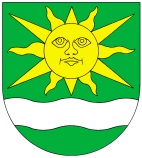 ------------------------------------------------------------------------------------------------------------------------------------------------Ž Á D O S To vydání rozhodnutí pro povolení zvláštního užívání  komunikace – umístění inženýrských sítí v silničním pozemku a na mostechna základě § 25 odst. 6 písm d) zákona č. 13/1997 Sb., o pozemních komunikacích, ve znění pozdějších předpisů, a § 40 odst. 5 vyhlášky 104/1997 Sb., kterou se provádí zákon o pozemních komunikacích ž á d á m (e)Obecní úřad Vědomice , jako příslušný silniční správní úřad  o vydání rozhodnutí o povolení zvláštního užívání komunikace pro umístění inženýrských sítí v silničním pozemku, na něm nebo na mostních objektechŹADATEL (investor) ...…………………………………………………………………………………………………………….. adresa (sídlo) ................................……………………………………………………………………….………….....datum narození ……………………………… IČO ……………………………….. telefon ..............UMÍSTĚNÍ INŽENÝRSKÝCH SÍTÍ KŘÍŽENÍM silnice č. ……………………………………………………………………………………………………………k.ú. ………………………………….…………….. pozemek p.č. ………………………………….pro stavbu ...............………………………………………………………………………………………………..…důvody pro umístění inženýrské sítě ......................................................................……………………………………………………………návrh technického řešení .......................................…………………………………………………………………………………na dobu – životnost vedení příčné umístění ……………………………. ano – ne podélné umístění ………………………….. ano – ne OPRÁVNĚNÝ ZÁSTUPCE (následující vyplnit pouze pokud za investora žádá jiná osoba) Obchodní jméno (příjmení, jméno)……………………………………………………………………………………………..................… Sídlo (adresa) ……………………………………………………………………………………………………………………Datum narození …………………………………. IČO …………………………. Telefon ...................................Zastoupení na základě …………………………………………………………………………………………………………………… (plná moc, mandátlní smlouva apod.) UPOZORNĚNÍ Žádost bude předložena příslušnému silničnímu správnímu úřadu s uvedenými a požadovanými doklady v dostatečném předstihu vzhledem ke stanovení správních lhůt (§ 71 zák. č. 500/2004 Sb.). Vydání rozhodnutí se zpoplatňuje podle zák. č.634/2004 Sb., o správních poplatcích, v platném znění, pol. č. 36, písm.a) - 1.000,- Kč. Poplatek je splatný před provedením úkonu, tj. při podání žádosti. Datum ……………………                                                                                                    ....................................................                                                                                                                 Razítko  a podpis                                                                           